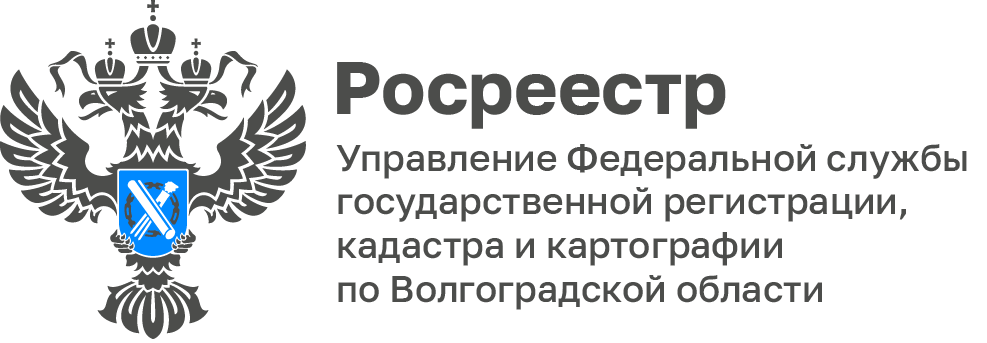 Волгоградцы задали интересующие вопросы Росреестру - отвечает региональное Управление ведомстваСегодня в формате «Вопрос-ответ» Управление ответит на актуальные вопросы, связанные с определение кадастровой стоимости объектов недвижимости.Вопрос: Можно ли выполнить оценку кадастровой стоимости конкретного объекта недвижимости по заявлению заинтересованного лица?Ответ: Кадастровая стоимость – это стоимость объекта недвижимости, определенная в ходе проведения государственной кадастровой оценки. Государственная кадастровая оценка представляет собой совокупность процедур, направленных на определение кадастровой стоимости:- принятие решения о проведении государственной кадастровой оценки;- определение кадастровой стоимости и составление отчета об итогах государственной кадастровой оценки;- утверждение результатов определения кадастровой стоимости.Согласно Федеральному законодательству об оценочной деятельности государственная кадастровая оценка проводится бюджетным учреждением, наделенным соответствующими полномочиями исполнительным органом субъекта РФ, по решению исполнительного органа государственной власти субъекта РФ. В связи с тем, что определение кадастровой стоимости является неотъемлемой частью общей процедуры проведения государственной кадастровой оценки, определение кадастровой стоимости отдельного объекта вне рамок проведения государственной кадастровой оценки, по заявлению заинтересованного лица не представляется возможным.Вопрос: Поставил квартиру на кадастровый учёт, а кадастровая стоимость отсутствует. Почему?Ответ: На территории Волгоградской области определением кадастровой стоимости занимается ГБУ ВО «Центр государственной кадастровой оценки» (бюджетное учреждение). В Единый государственный реестр недвижимости (ЕГРН) сведения о кадастровой стоимости вносятся после представления результатов её определения бюджетным учреждением. Период определения кадастровой стоимости и внесения сведении о ней 
в ЕГРН составляет до 21 рабочего дня. Поэтому сведения о кадастровой стоимости объекта на момент постановки на кадастровый учёт еще отсутствуют в ЕГРН.С уважением,Заборовская Юлия Анатольевна,Пресс-секретарь Управления Росреестра по Волгоградской областиMob: +7(937) 531-22-98E-mail: zab.j@r34.rosreestr.ru